Regata internazionale PESARO - POLA –  PESARO  2023            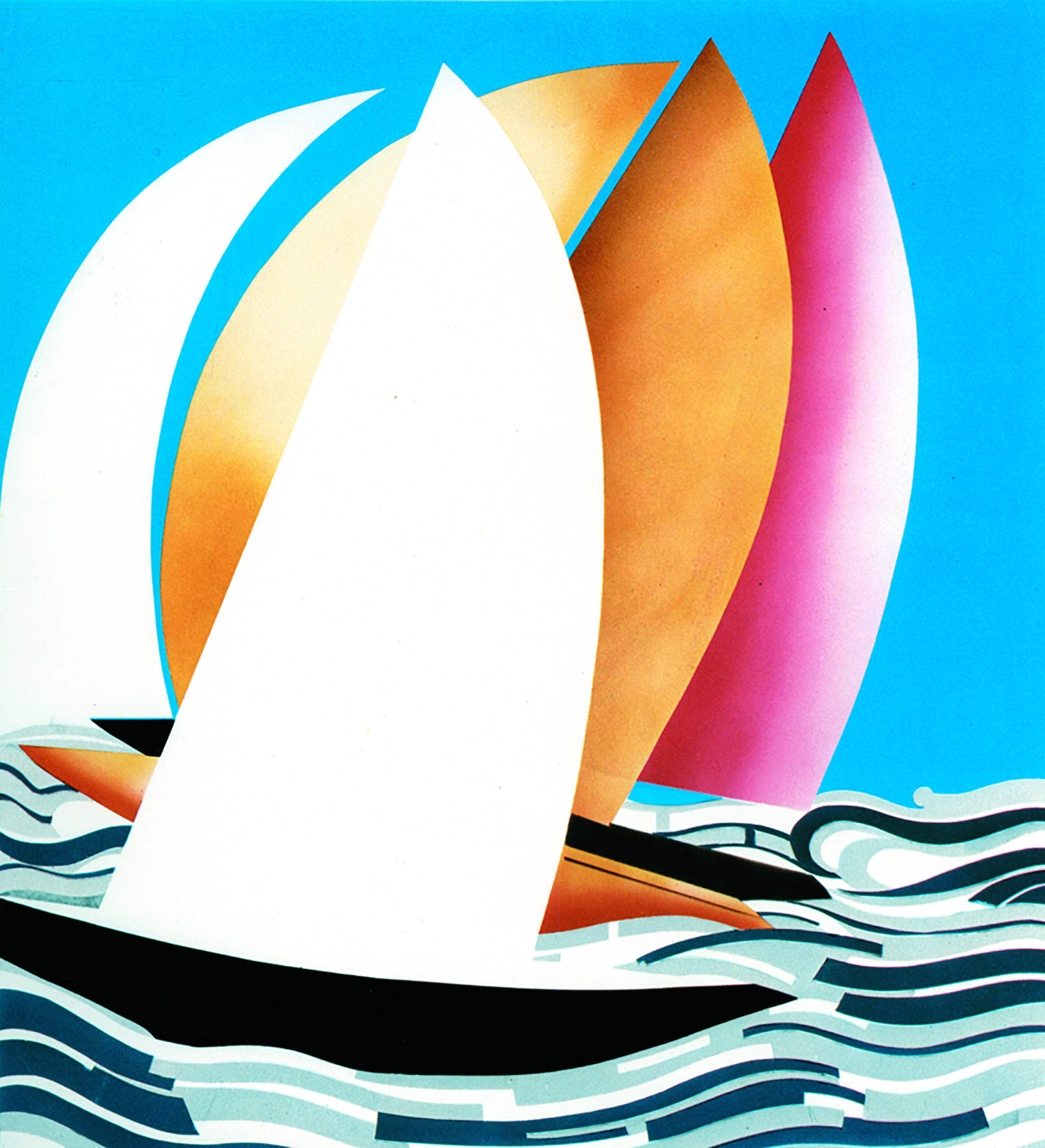 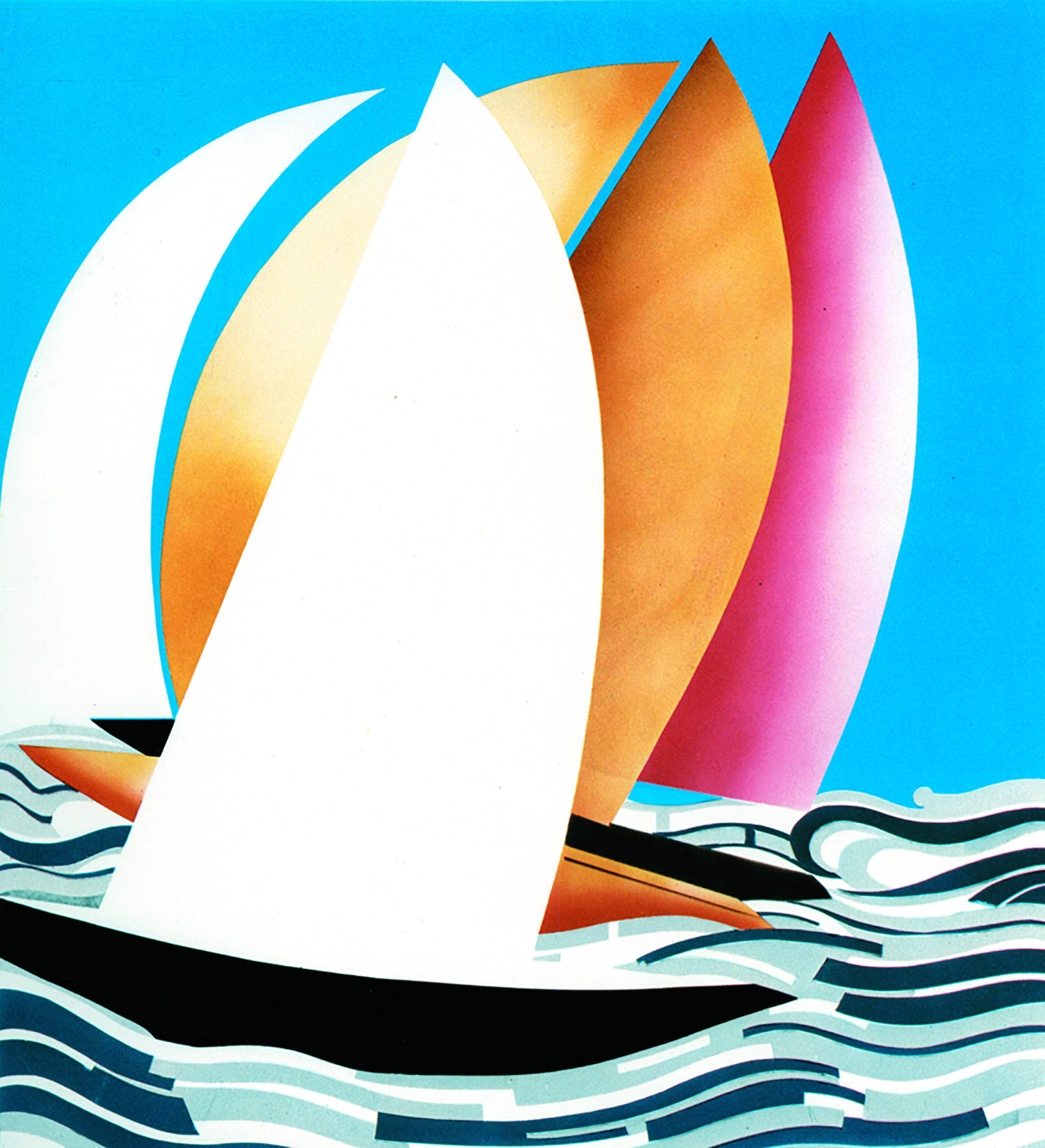 MODULO  DI  ISCRIZIONE   NOME IMBARCAZIONE_____________________________  MATR. _____________  NUMERO VELICO__________LUNGHEZZA F.T. ____   TIPO IMB.(CANTIERE MODELLO)_______________________ COLORE SCAFO_________COMANDANTE _________________________________ TESSERA FIV N.___________ CLUB__________________INDIRIZZO  VIA ______________________________n°_____   CAP._________  CITTA’________________________INDIRIZZO E-MAIL ___________________________  TELEFONO ______________________________   ELENCO EQUIPAGGIO  1__________________________________________ TESSERA FIV ______________________  NAZ. ______2__________________________________________ TESSERA FIV ______________________  NAZ. ______3__________________________________________ TESSERA FIV ______________________  NAZ. ______4__________________________________________ TESSERA FIV ______________________  NAZ. ______5__________________________________________ TESSERA FIV ______________________  NAZ. ______6__________________________________________ TESSERA FIV ______________________  NAZ. ______7__________________________________________ TESSERA FIV ______________________  NAZ. ______8__________________________________________ TESSERA FIV ______________________  NAZ. ______9__________________________________________ TESSERA FIV ______________________  NAZ. ______10_________________________________________ TESSERA FIV ______________________  NAZ. ______DICHIARAZIONE DI SCIENZA E DI ASSUNZIONE DI RESPONSABILITA’Il sottoscritto ______________________________, comandante dell’imbarcazione denominata __________________, come sopra identificata, consapevole della responsabilità che incombe sulla persona del comandante in relazione agli obblighi giuridici collegati alla detta qualifica,                                                                         DICHIARAdi assumere sulla propria persona ogni responsabilità per fattispecie di reato commissive o omissive previste dalla vigente Legge penale;di assumere su di sé (salvo eventuale diritto di rivalsa), ogni responsabilità civile per danni che dovessero derivare a persone o cose, proprie o di terzi, sia in mare che in terra, sollevando dalla predetta responsabilità sia i Circoli organizzatori che le persone (fisiche o giuridiche) che concorrono all’organizzazione dell’evento sportivo;che l’imbarcazione sotto il proprio comando è del tutto conforme alla normativa vigente, sia per quanto concerne gli aspetti costruttivi, sia in relazione alle dotazione di sicurezza; dichiara inoltre che l’imbarcazione è abilitata alla navigazione senza limiti dalla costa, in conformità con i requisiti previsti dalla normativa dello Stato in cui l’imbarcazione risulta immatricolata;che l’efficacia della presente dichiarazione si estende a tutta la durata della manifestazione sportiva di cui trattasi, ivi inclusi gli eventi che dovessero avere luogo durante gli stazionamenti ovvero i trasferimenti da o per il porto base di appartenenza;di conoscere e di accettare quanto previsto dal vigente regolamento di regata ISAF, dalle istruzioni F.I.V., dalle istruzioni e disposizioni del Bando di regata; dichiara inoltre che si atterrà scrupolosamente alle disposizioni stabilite per le Regate d’altura di categoria 3, che prevedono una navigazione notturna;    che l'imbarcazione è coperta da  assicurazione RC, in corso di validità, con massimale di almeno Euro 1.500.000.                                 RINUNCIA AI DIRITTI FOTOGRAFICI E MEDIATICISia il comandante che i membri dell'equipaggio concedono gratuitamente, alla LEGA NAVALE ITALIANA SEZ. DI PESARO, assoluto diritto e permesso di utilizzare il loro nome, voce, immagine, ritratto, come pure qualsiasi raffigurazione della imbarcazione, in qualsiasi veicolo mediatico (sia televisione, stampa o internet), al solo scopo di pubblicità e divulgazione di informazioni riguardanti la regata “PESARO-POLA”.REGATE SCELTE:1-2-3 ( Pola - Pesaro - Pola - Fasana) ____  oppure:2-3-4 ( Pesaro - Pola - Fasana - Pesaro) _______Destinazione alternativa a Pesaro per la regata 4 :  Trieste____  / Ravenna _____ / Rimini _____  / Ancona ______                                 Letto, confermato e sottoscritto in data         /    / 2023           Il dichiarante_______________________________Tipo Documento_________________ N.____________   QUOTA D’ISCRIZIONE Lungh.F.T. ________€   __________________